PLANEJAMENTO DO TRABALHO PEDAGÓGICO ESCOLA MUNICIPAL “FARID SALOMÃO”PROFESSORA: MARIA HELENA  / “1º ANO C”PERÍODO: De 21/09/2020 a 25/09/2020Atividade Domiciliar Sob Decreto Estadual 64.862/20 e Decreto Municipal 1.852, 16/03/2020CORREÇÃO DAS ATIVIDADES DA SEMANA DE 15 À 18 DE SETEMBROEMAI- PAGINA 55-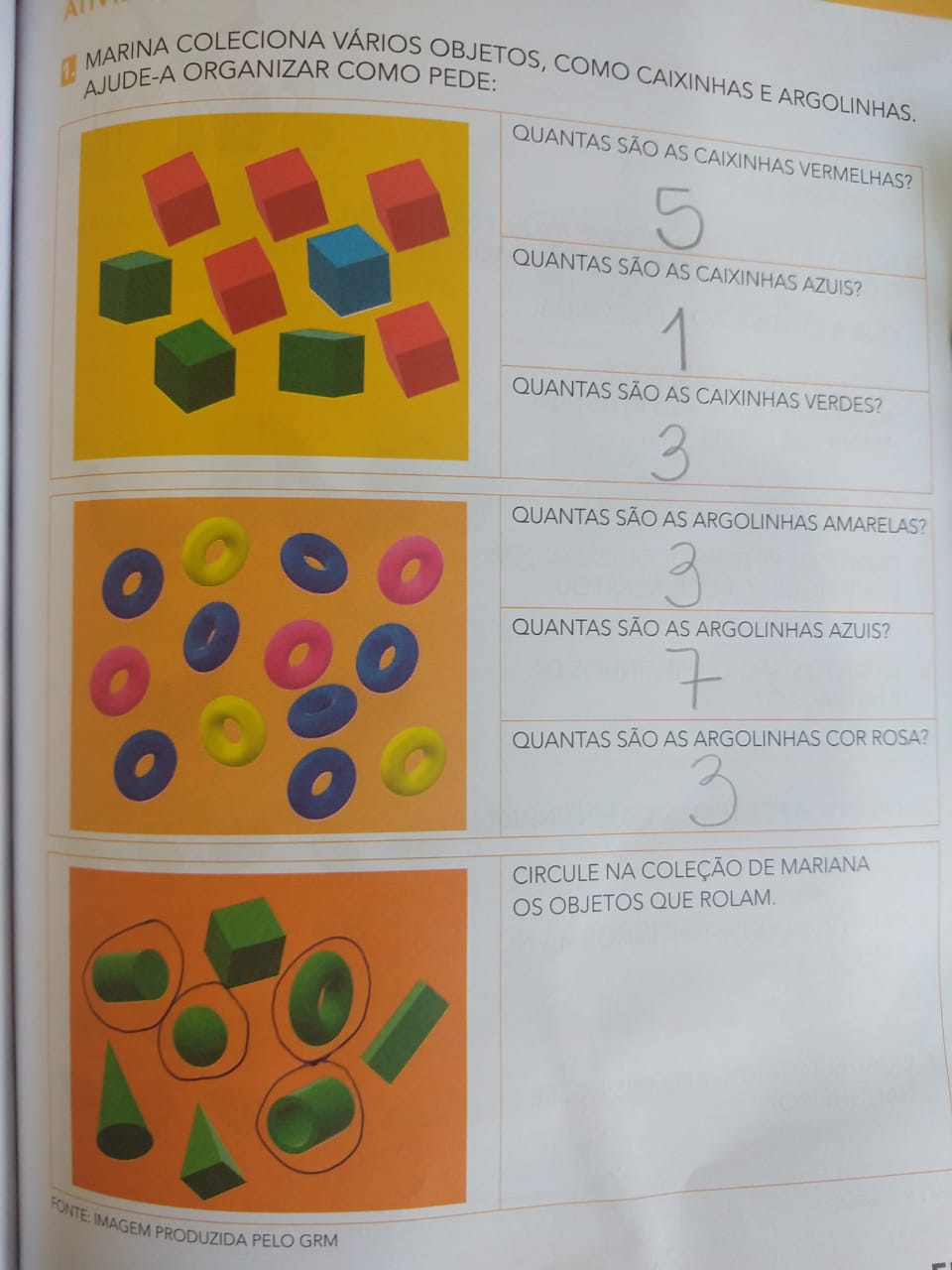 LIVRO VEM VOAR- INTERDISCIPLINARPÁGINA 63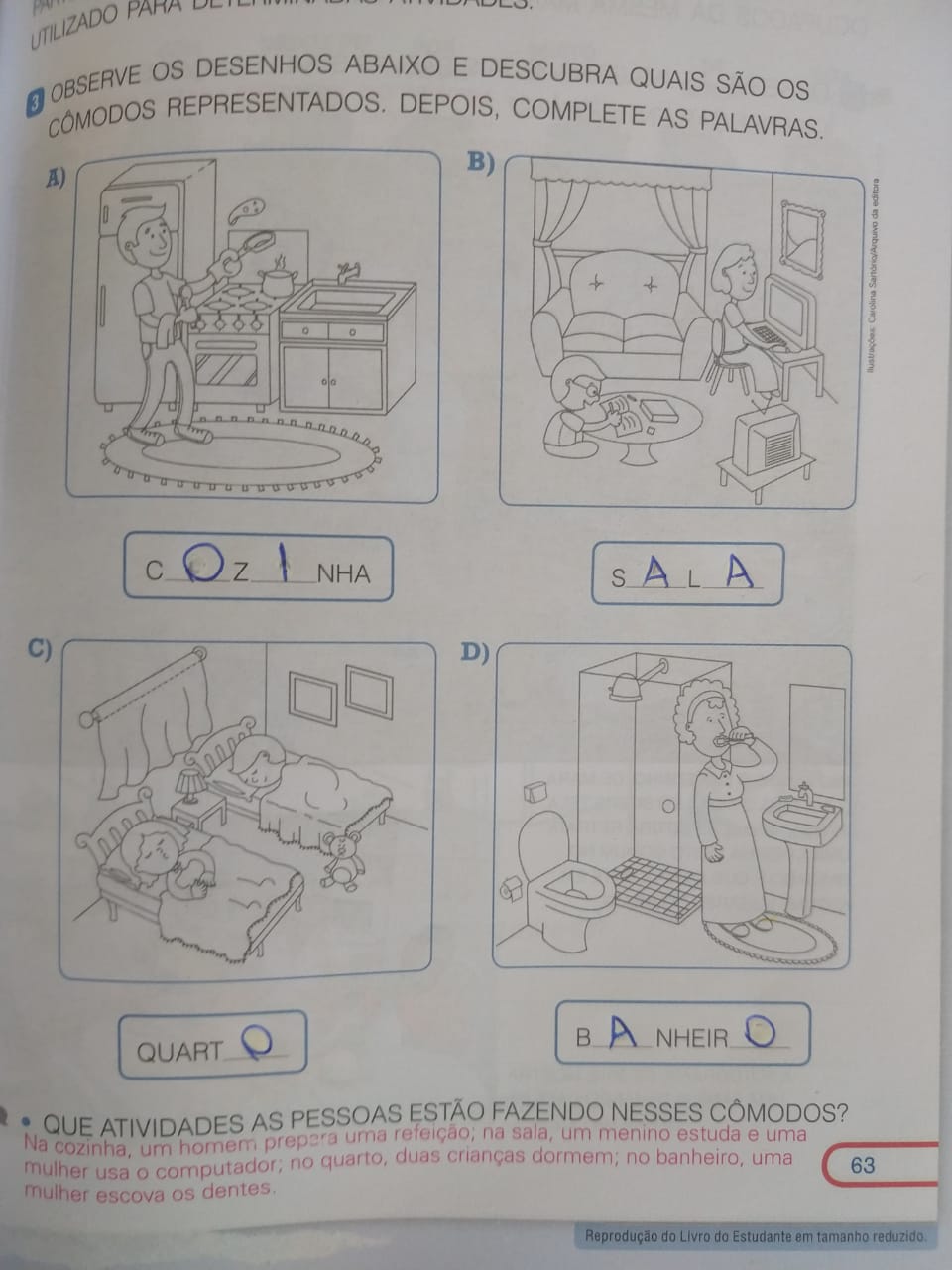 SEGUNDA-FEIRA(21/09)TERÇA-FEIRA(22/09)QUARTA-FEIRA(23/09)QUINTA-FEIRA(24/09)SEXTA-FEIRA(25/09)CADERNO DE CASALEITURA, ESCRITA E PRODUÇÃO DE TEXTO (GÊNERO TEXTUAL- RECEITA)1-COM A AJUDA DE UM ADULTO LEIAM O TEXTO “RECEITA DA VOVÓ- BOLO FELIZ”- QUE ESTÁ NO ANEXO 1 . EM SEGUIDA, RESPONDA AS PERGUNTAS.NÃO SE ESQUEÇA DE COLAR A ATIVIDADE EM SEU CADERNO!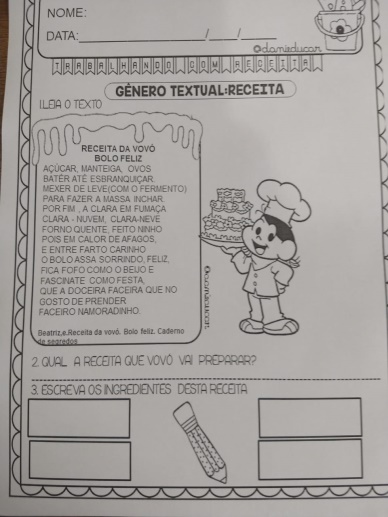 2- TENTAR FAZER A LEITURA JUNTO COM UM ADULTO E RESPONDER AS QUESTÕES.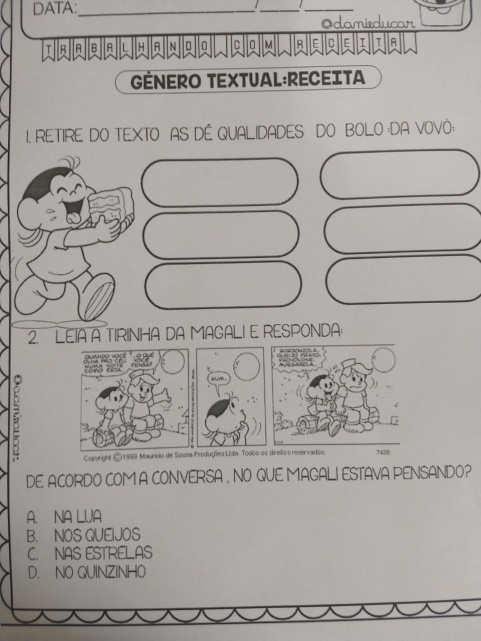 ANEXO 2EMAI- (LIVRO CAPA LARANJA- VOLUME 1) MATEMÁTICA- ATIVIDADE 11.1  PÁGINA 56CONTAGEM E ESCRITA DE NÚMEROS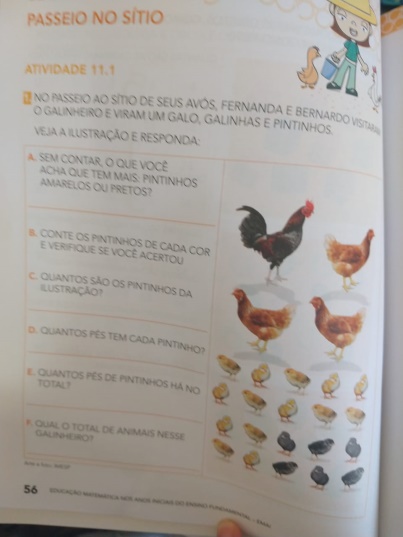 .LIVRO VEM VOAR- INTERDISCIPLINARLEITURA DE UMA RECEITAPAGINAS 72 E 73.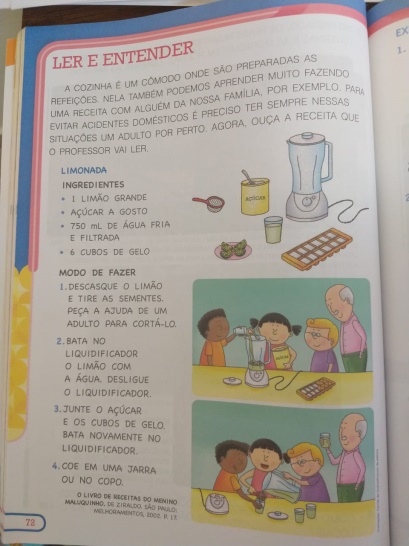  PÁGINA 73LER E RESPONDER NO LIVRO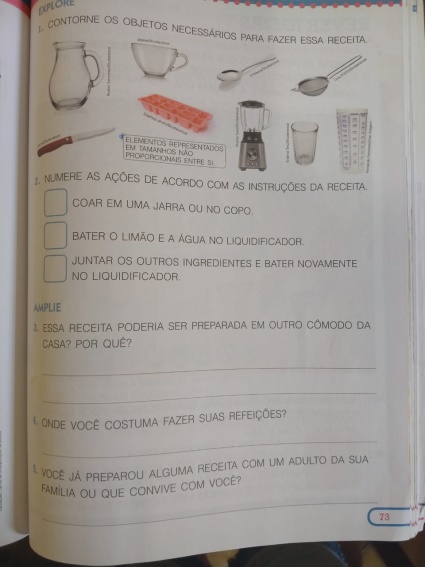 ASSISTIR AO VÍDEO CLIP- VITAMINA TUTTI-FRUTTI DO PROGRAMA COCORICÓ.LINK:https://www.youtube.com/watch?v=pBcRClDj76wEnviar Fotos de Atividades e Realizar as correções.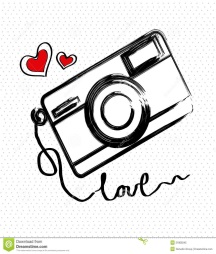 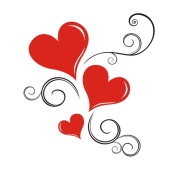 